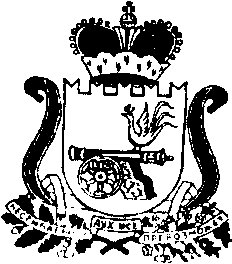 АДМИНИСТРАЦИЯ   МУНИЦИПАЛЬНОГО ОБРАЗОВАНИЯ«КАРДЫМОВСКИЙ РАЙОН» СМОЛЕНСКОЙ ОБЛАСТИПОСТАНОВЛЕНИЕот 10.07.2018   № 00522О внесении изменений в муниципальную программу «Обеспечение деятельности Кардымовского городского поселения Кардымовского района Смоленской области» на 2017-2022 годыАдминистрация муниципального образования «Кардымовский район» Смоленской области постановляет:1. Внести в муниципальную программу «Обеспечение деятельности Кардымовского городского поселения Кардымовского района Смоленской области» на 2017-2022 годы, утвержденную постановлением Администрации муниципального образования «Кардымовский район» Смоленской области от 26.01.2018 № 00047 (в редакции от 12.02.2018 № 00089, от 07.06.2018 № 00430) следующие изменения:- Раздел 3 «Перечень программных мероприятий» изложить в новой редакции, согласно приложению к настоящему постановлению.2. Контроль исполнения настоящего постановления возложить на заместителя Главы муниципального образования «Кардымовский район» Смоленской области Д.С. Дацко.3. Настоящее постановление вступает в силу со дня его подписания.Приложение  к постановлению Администрации муниципального образования «Кардымовский район» Смоленской областиот «___» ________ 2018 № _______Раздел 3. Перечень программных мероприятий.Глава муниципального образования  «Кардымовский район» Смоленской областиП.П. Никитенков№ п/п№ п/п№ п/п№ п/пНаименование мероприятияСрок реализацииСрок реализацииСрок реализацииСрок реализацииИсполнительИсполнительИсполнительИсполнительОбъем финансирования (руб.)Объем финансирования (руб.)Объем финансирования (руб.)Объем финансирования (руб.)Объем финансирования (руб.)Объем финансирования (руб.)Объем финансирования (руб.)Объем финансирования (руб.)Источник финансирования№ п/п№ п/п№ п/п№ п/пНаименование мероприятияСрок реализацииСрок реализацииСрок реализацииСрок реализацииИсполнительИсполнительИсполнительИсполнительвсеговсегов том числе по годамв том числе по годамв том числе по годамв том числе по годамв том числе по годамв том числе по годамИсточник финансирования№ п/п№ п/п№ п/п№ п/пНаименование мероприятияСрок реализацииСрок реализацииСрок реализацииСрок реализацииИсполнительИсполнительИсполнительИсполнительвсеговсего201720182019202020212022Источник финансирования1111233334444556789101112Задача 1.   Обеспечение безопасности населения Кардымовского городского поселения Кардымовского района Смоленской областиЗадача 1.   Обеспечение безопасности населения Кардымовского городского поселения Кардымовского района Смоленской областиЗадача 1.   Обеспечение безопасности населения Кардымовского городского поселения Кардымовского района Смоленской областиЗадача 1.   Обеспечение безопасности населения Кардымовского городского поселения Кардымовского района Смоленской областиЗадача 1.   Обеспечение безопасности населения Кардымовского городского поселения Кардымовского района Смоленской областиЗадача 1.   Обеспечение безопасности населения Кардымовского городского поселения Кардымовского района Смоленской областиЗадача 1.   Обеспечение безопасности населения Кардымовского городского поселения Кардымовского района Смоленской областиЗадача 1.   Обеспечение безопасности населения Кардымовского городского поселения Кардымовского района Смоленской областиЗадача 1.   Обеспечение безопасности населения Кардымовского городского поселения Кардымовского района Смоленской областиЗадача 1.   Обеспечение безопасности населения Кардымовского городского поселения Кардымовского района Смоленской областиЗадача 1.   Обеспечение безопасности населения Кардымовского городского поселения Кардымовского района Смоленской областиЗадача 1.   Обеспечение безопасности населения Кардымовского городского поселения Кардымовского района Смоленской областиЗадача 1.   Обеспечение безопасности населения Кардымовского городского поселения Кардымовского района Смоленской областиЗадача 1.   Обеспечение безопасности населения Кардымовского городского поселения Кардымовского района Смоленской областиЗадача 1.   Обеспечение безопасности населения Кардымовского городского поселения Кардымовского района Смоленской областиЗадача 1.   Обеспечение безопасности населения Кардымовского городского поселения Кардымовского района Смоленской областиЗадача 1.   Обеспечение безопасности населения Кардымовского городского поселения Кардымовского района Смоленской областиЗадача 1.   Обеспечение безопасности населения Кардымовского городского поселения Кардымовского района Смоленской областиЗадача 1.   Обеспечение безопасности населения Кардымовского городского поселения Кардымовского района Смоленской областиЗадача 1.   Обеспечение безопасности населения Кардымовского городского поселения Кардымовского района Смоленской областиЗадача 1.   Обеспечение безопасности населения Кардымовского городского поселения Кардымовского района Смоленской областиЗадача 1.   Обеспечение безопасности населения Кардымовского городского поселения Кардымовского района Смоленской области1.11.11.11.1Установка и монтаж системы уличного видеонаблюдения в п. Кардымово2017-20222017-20222017-20222017-2022Администрация муниципального образования «Кардымовский район» Смоленской областиАдминистрация муниципального образования «Кардымовский район» Смоленской областиАдминистрация муниципального образования «Кардымовский район» Смоленской областиАдминистрация муниципального образования «Кардымовский район» Смоленской области1 029 525,001 029 525,0050 000,00259 525,00150 000,00170 000,00200 000,00200 000,00бюджет городского поселения1.21.21.21.2Содержание системы уличного видеонаблюдения в п. Кардымово2017-20222017-20222017-20222017-2022Администрация муниципального образования «Кардымовский район» Смоленской областиАдминистрация муниципального образования «Кардымовский район» Смоленской областиАдминистрация муниципального образования «Кардымовский район» Смоленской областиАдминистрация муниципального образования «Кардымовский район» Смоленской области539 100,00539 100,00189 100,000,00150 000,00200 000,000,000,00бюджет городского поселения1.31.31.31.3Приобретение противопожарного инвентаря2017-20222017-20222017-20222017-2022Администрация муниципального образования «Кардымовский район» Смоленской областиАдминистрация муниципального образования «Кардымовский район» Смоленской областиАдминистрация муниципального образования «Кардымовский район» Смоленской областиАдминистрация муниципального образования «Кардымовский район» Смоленской области380 000,00380 000,000,000,0040 000,000,00170 000,00170 000,00бюджет городского поселения1.41.41.41.4Приобретение пожарных гидрантов2017-20222017-20222017-20222017-2022Администрация муниципального образования «Кардымовский район» Смоленской областиАдминистрация муниципального образования «Кардымовский район» Смоленской областиАдминистрация муниципального образования «Кардымовский район» Смоленской областиАдминистрация муниципального образования «Кардымовский район» Смоленской области0,000,000,000,000,000,000,000,00бюджет городского поселения1.51.51.51.5Изготовление и установка баннеров «Безопасность дорожного движения», «Пожарная безопасность»2017-20222017-20222017-20222017-2022Администрация муниципального образования «Кардымовский район» Смоленской областиАдминистрация муниципального образования «Кардымовский район» Смоленской областиАдминистрация муниципального образования «Кардымовский район» Смоленской областиАдминистрация муниципального образования «Кардымовский район» Смоленской области0,000,000,000,000,000,000,000,00бюджет городского поселения1.61.61.61.6Установка и монтаж волоконно оптической линии связи (ВОЛС) для обеспечения публичного доступа к сети «Интернет»2017-20222017-20222017-20222017-2022Администрация муниципального образования «Кардымовский район» Смоленской областиАдминистрация муниципального образования «Кардымовский район» Смоленской областиАдминистрация муниципального образования «Кардымовский район» Смоленской областиАдминистрация муниципального образования «Кардымовский район» Смоленской области25 000,0025 000,0025 000,000,000,000,000,000,00бюджет городского поселенияИтого:в том числе по источникам финансированияИтого:в том числе по источникам финансированияИтого:в том числе по источникам финансированияИтого:в том числе по источникам финансированияИтого:в том числе по источникам финансированияИтого:в том числе по источникам финансированияИтого:в том числе по источникам финансированияИтого:в том числе по источникам финансированияИтого:в том числе по источникам финансированияИтого:в том числе по источникам финансированияИтого:в том числе по источникам финансированияИтого:в том числе по источникам финансированияИтого:в том числе по источникам финансирования1 973 625,001 973 625,00264 100,00259 525,00340 000,00370 000,0370 000,00370 000,00- бюджет городского поселения- бюджет городского поселения- бюджет городского поселения- бюджет городского поселения- бюджет городского поселения- бюджет городского поселения- бюджет городского поселения- бюджет городского поселения- бюджет городского поселения- бюджет городского поселения- бюджет городского поселения- бюджет городского поселения- бюджет городского поселения1 973 625,001 973 625,00264 100,00259 525,00340 000,00370 000,0370 000,00370 000,00- областной бюджет- областной бюджет- областной бюджет- областной бюджет- областной бюджет- областной бюджет- областной бюджет- областной бюджет- областной бюджет- областной бюджет- областной бюджет- областной бюджет- областной бюджет--------- федеральный бюджет- федеральный бюджет- федеральный бюджет- федеральный бюджет- федеральный бюджет- федеральный бюджет- федеральный бюджет- федеральный бюджет- федеральный бюджет- федеральный бюджет- федеральный бюджет- федеральный бюджет- федеральный бюджет--------Задача 2. Проведение праздничных мероприятий, памятных дат в Кардымовском городском поселении Кардымовского района Смоленской областиЗадача 2. Проведение праздничных мероприятий, памятных дат в Кардымовском городском поселении Кардымовского района Смоленской областиЗадача 2. Проведение праздничных мероприятий, памятных дат в Кардымовском городском поселении Кардымовского района Смоленской областиЗадача 2. Проведение праздничных мероприятий, памятных дат в Кардымовском городском поселении Кардымовского района Смоленской областиЗадача 2. Проведение праздничных мероприятий, памятных дат в Кардымовском городском поселении Кардымовского района Смоленской областиЗадача 2. Проведение праздничных мероприятий, памятных дат в Кардымовском городском поселении Кардымовского района Смоленской областиЗадача 2. Проведение праздничных мероприятий, памятных дат в Кардымовском городском поселении Кардымовского района Смоленской областиЗадача 2. Проведение праздничных мероприятий, памятных дат в Кардымовском городском поселении Кардымовского района Смоленской областиЗадача 2. Проведение праздничных мероприятий, памятных дат в Кардымовском городском поселении Кардымовского района Смоленской областиЗадача 2. Проведение праздничных мероприятий, памятных дат в Кардымовском городском поселении Кардымовского района Смоленской областиЗадача 2. Проведение праздничных мероприятий, памятных дат в Кардымовском городском поселении Кардымовского района Смоленской областиЗадача 2. Проведение праздничных мероприятий, памятных дат в Кардымовском городском поселении Кардымовского района Смоленской областиЗадача 2. Проведение праздничных мероприятий, памятных дат в Кардымовском городском поселении Кардымовского района Смоленской областиЗадача 2. Проведение праздничных мероприятий, памятных дат в Кардымовском городском поселении Кардымовского района Смоленской областиЗадача 2. Проведение праздничных мероприятий, памятных дат в Кардымовском городском поселении Кардымовского района Смоленской областиЗадача 2. Проведение праздничных мероприятий, памятных дат в Кардымовском городском поселении Кардымовского района Смоленской областиЗадача 2. Проведение праздничных мероприятий, памятных дат в Кардымовском городском поселении Кардымовского района Смоленской областиЗадача 2. Проведение праздничных мероприятий, памятных дат в Кардымовском городском поселении Кардымовского района Смоленской областиЗадача 2. Проведение праздничных мероприятий, памятных дат в Кардымовском городском поселении Кардымовского района Смоленской областиЗадача 2. Проведение праздничных мероприятий, памятных дат в Кардымовском городском поселении Кардымовского района Смоленской областиЗадача 2. Проведение праздничных мероприятий, памятных дат в Кардымовском городском поселении Кардымовского района Смоленской областиЗадача 2. Проведение праздничных мероприятий, памятных дат в Кардымовском городском поселении Кардымовского района Смоленской области2.1Подготовка и проведение праздника «День поселка» Подготовка и проведение праздника «День поселка» Подготовка и проведение праздника «День поселка» Подготовка и проведение праздника «День поселка» Подготовка и проведение праздника «День поселка» Подготовка и проведение праздника «День поселка» Подготовка и проведение праздника «День поселка» 2017-20222017-20222017-2022Администрация муниципального образования «Кардымовский район» Смоленской области229 800,00229 800,00229 800,0019 800,0030 000,030 000,050 000,050 000,0050 000,00бюджет городского поселения2.22.2Подготовка и проведения праздника «День Победы» Подготовка и проведения праздника «День Победы» Подготовка и проведения праздника «День Победы» Подготовка и проведения праздника «День Победы» Подготовка и проведения праздника «День Победы» Подготовка и проведения праздника «День Победы» 2017-20222017-20222017-2022Администрация муниципального образования «Кардымовский район» Смоленской области98 000,0098 000,0098 000,000,0018 000,0020 000,020 000,0020 000,0020 000,00бюджет городского поселения2.32.3Установка и приобретение  новогодней елки в п. Кардымово, приобретение игрушекУстановка и приобретение  новогодней елки в п. Кардымово, приобретение игрушекУстановка и приобретение  новогодней елки в п. Кардымово, приобретение игрушекУстановка и приобретение  новогодней елки в п. Кардымово, приобретение игрушекУстановка и приобретение  новогодней елки в п. Кардымово, приобретение игрушекУстановка и приобретение  новогодней елки в п. Кардымово, приобретение игрушек2017-20222017-20222017-2022Администрация муниципального образования «Кардымовский район» Смоленской области120 000,0120 000,0120 000,030 000,0010 000,0020 000,020 000,0020 000,0020 000,00бюджет городского поселения2.42.4Подготовка и проведение праздника «Проводы Русской зимы» Подготовка и проведение праздника «Проводы Русской зимы» Подготовка и проведение праздника «Проводы Русской зимы» Подготовка и проведение праздника «Проводы Русской зимы» Подготовка и проведение праздника «Проводы Русской зимы» Подготовка и проведение праздника «Проводы Русской зимы» 2017-20222017-20222017-2022Администрация муниципального образования «Кардымовский район» Смоленской области10 000,0010 000,0010 000,000,0010 000,000,000,000,000,00бюджет городского поселенияИтого:в том числе по источникам финансированияИтого:в том числе по источникам финансированияИтого:в том числе по источникам финансированияИтого:в том числе по источникам финансированияИтого:в том числе по источникам финансированияИтого:в том числе по источникам финансированияИтого:в том числе по источникам финансированияИтого:в том числе по источникам финансированияИтого:в том числе по источникам финансированияИтого:в том числе по источникам финансированияИтого:в том числе по источникам финансированияИтого:в том числе по источникам финансирования457 800,00457 800,00457 800,0049 800,0068 000,070 000,090 000,090 000,0090 000,00- бюджет городского поселения- бюджет городского поселения- бюджет городского поселения- бюджет городского поселения- бюджет городского поселения- бюджет городского поселения- бюджет городского поселения- бюджет городского поселения- бюджет городского поселения- бюджет городского поселения- бюджет городского поселения- бюджет городского поселения457 800,00457 800,00457 800,0049 800,0068 000,070 000,090 000,090 000,0090 000,00- областной бюджет- областной бюджет- областной бюджет- областной бюджет- областной бюджет- областной бюджет- областной бюджет- областной бюджет- областной бюджет- областной бюджет- областной бюджет- областной бюджет---------- федеральный бюджет- федеральный бюджет- федеральный бюджет- федеральный бюджет- федеральный бюджет- федеральный бюджет- федеральный бюджет- федеральный бюджет- федеральный бюджет- федеральный бюджет- федеральный бюджет- федеральный бюджет---------Задача 3. Обеспечение уплаты членских взносов в Совет муниципальных образований Смоленской области.Задача 3. Обеспечение уплаты членских взносов в Совет муниципальных образований Смоленской области.Задача 3. Обеспечение уплаты членских взносов в Совет муниципальных образований Смоленской области.Задача 3. Обеспечение уплаты членских взносов в Совет муниципальных образований Смоленской области.Задача 3. Обеспечение уплаты членских взносов в Совет муниципальных образований Смоленской области.Задача 3. Обеспечение уплаты членских взносов в Совет муниципальных образований Смоленской области.Задача 3. Обеспечение уплаты членских взносов в Совет муниципальных образований Смоленской области.Задача 3. Обеспечение уплаты членских взносов в Совет муниципальных образований Смоленской области.Задача 3. Обеспечение уплаты членских взносов в Совет муниципальных образований Смоленской области.Задача 3. Обеспечение уплаты членских взносов в Совет муниципальных образований Смоленской области.Задача 3. Обеспечение уплаты членских взносов в Совет муниципальных образований Смоленской области.Задача 3. Обеспечение уплаты членских взносов в Совет муниципальных образований Смоленской области.Задача 3. Обеспечение уплаты членских взносов в Совет муниципальных образований Смоленской области.Задача 3. Обеспечение уплаты членских взносов в Совет муниципальных образований Смоленской области.Задача 3. Обеспечение уплаты членских взносов в Совет муниципальных образований Смоленской области.Задача 3. Обеспечение уплаты членских взносов в Совет муниципальных образований Смоленской области.Задача 3. Обеспечение уплаты членских взносов в Совет муниципальных образований Смоленской области.Задача 3. Обеспечение уплаты членских взносов в Совет муниципальных образований Смоленской области.Задача 3. Обеспечение уплаты членских взносов в Совет муниципальных образований Смоленской области.Задача 3. Обеспечение уплаты членских взносов в Совет муниципальных образований Смоленской области.Задача 3. Обеспечение уплаты членских взносов в Совет муниципальных образований Смоленской области.Задача 3. Обеспечение уплаты членских взносов в Совет муниципальных образований Смоленской области.3.13.1Уплата членских взносов в Совет муниципальных образований Смоленской областиУплата членских взносов в Совет муниципальных образований Смоленской областиУплата членских взносов в Совет муниципальных образований Смоленской областиУплата членских взносов в Совет муниципальных образований Смоленской областиУплата членских взносов в Совет муниципальных образований Смоленской области2017-20222017-20222017-2022Администрация муниципального образования «Кардымовский район» Смоленской областиАдминистрация муниципального образования «Кардымовский район» Смоленской областиАдминистрация муниципального образования «Кардымовский район» Смоленской областиАдминистрация муниципального образования «Кардымовский район» Смоленской области104 000,0017 000,0019 000,017 000,017 000,017 000,0017 000,00бюджет городского поселенияИтого:в том числе по источникам финансированияИтого:в том числе по источникам финансированияИтого:в том числе по источникам финансированияИтого:в том числе по источникам финансированияИтого:в том числе по источникам финансированияИтого:в том числе по источникам финансированияИтого:в том числе по источникам финансированияИтого:в том числе по источникам финансированияИтого:в том числе по источникам финансированияИтого:в том числе по источникам финансированияИтого:в том числе по источникам финансированияИтого:в том числе по источникам финансированияИтого:в том числе по источникам финансированияИтого:в том числе по источникам финансирования104 000,0017 000,0019 000,017 000,017 000,017 000,0017 000,00- бюджет городского поселения- бюджет городского поселения- бюджет городского поселения- бюджет городского поселения- бюджет городского поселения- бюджет городского поселения- бюджет городского поселения- бюджет городского поселения- бюджет городского поселения- бюджет городского поселения- бюджет городского поселения- бюджет городского поселения- бюджет городского поселения- бюджет городского поселения104 000,0017 000,0019 000,017 000,017 000,017 000,0017 000,00- областной бюджет- областной бюджет- областной бюджет- областной бюджет- областной бюджет- областной бюджет- областной бюджет- областной бюджет- областной бюджет- областной бюджет- областной бюджет- областной бюджет- областной бюджет- областной бюджет-------- федеральный бюджет- федеральный бюджет- федеральный бюджет- федеральный бюджет- федеральный бюджет- федеральный бюджет- федеральный бюджет- федеральный бюджет- федеральный бюджет- федеральный бюджет- федеральный бюджет- федеральный бюджет- федеральный бюджет- федеральный бюджет-------Задача 4. Обеспечение уплаты налогов на имущество, транспортного налога Кардымовского городского поселения Кардымовского района Смоленской областиЗадача 4. Обеспечение уплаты налогов на имущество, транспортного налога Кардымовского городского поселения Кардымовского района Смоленской областиЗадача 4. Обеспечение уплаты налогов на имущество, транспортного налога Кардымовского городского поселения Кардымовского района Смоленской областиЗадача 4. Обеспечение уплаты налогов на имущество, транспортного налога Кардымовского городского поселения Кардымовского района Смоленской областиЗадача 4. Обеспечение уплаты налогов на имущество, транспортного налога Кардымовского городского поселения Кардымовского района Смоленской областиЗадача 4. Обеспечение уплаты налогов на имущество, транспортного налога Кардымовского городского поселения Кардымовского района Смоленской областиЗадача 4. Обеспечение уплаты налогов на имущество, транспортного налога Кардымовского городского поселения Кардымовского района Смоленской областиЗадача 4. Обеспечение уплаты налогов на имущество, транспортного налога Кардымовского городского поселения Кардымовского района Смоленской областиЗадача 4. Обеспечение уплаты налогов на имущество, транспортного налога Кардымовского городского поселения Кардымовского района Смоленской областиЗадача 4. Обеспечение уплаты налогов на имущество, транспортного налога Кардымовского городского поселения Кардымовского района Смоленской областиЗадача 4. Обеспечение уплаты налогов на имущество, транспортного налога Кардымовского городского поселения Кардымовского района Смоленской областиЗадача 4. Обеспечение уплаты налогов на имущество, транспортного налога Кардымовского городского поселения Кардымовского района Смоленской областиЗадача 4. Обеспечение уплаты налогов на имущество, транспортного налога Кардымовского городского поселения Кардымовского района Смоленской областиЗадача 4. Обеспечение уплаты налогов на имущество, транспортного налога Кардымовского городского поселения Кардымовского района Смоленской областиЗадача 4. Обеспечение уплаты налогов на имущество, транспортного налога Кардымовского городского поселения Кардымовского района Смоленской областиЗадача 4. Обеспечение уплаты налогов на имущество, транспортного налога Кардымовского городского поселения Кардымовского района Смоленской областиЗадача 4. Обеспечение уплаты налогов на имущество, транспортного налога Кардымовского городского поселения Кардымовского района Смоленской областиЗадача 4. Обеспечение уплаты налогов на имущество, транспортного налога Кардымовского городского поселения Кардымовского района Смоленской областиЗадача 4. Обеспечение уплаты налогов на имущество, транспортного налога Кардымовского городского поселения Кардымовского района Смоленской областиЗадача 4. Обеспечение уплаты налогов на имущество, транспортного налога Кардымовского городского поселения Кардымовского района Смоленской областиЗадача 4. Обеспечение уплаты налогов на имущество, транспортного налога Кардымовского городского поселения Кардымовского района Смоленской областиЗадача 4. Обеспечение уплаты налогов на имущество, транспортного налога Кардымовского городского поселения Кардымовского района Смоленской области4.14.1Уплата налога на имуществоУплата налога на имуществоУплата налога на имуществоУплата налога на имуществоУплата налога на имущество2017-20222017-20222017-2022Администрация муниципального образования «Кардымовский район» Смоленской областиАдминистрация муниципального образования «Кардымовский район» Смоленской областиАдминистрация муниципального образования «Кардымовский район» Смоленской областиАдминистрация муниципального образования «Кардымовский район» Смоленской области292 200,0042 200,0050 000,050 000,050 000,050 000,0050 000,00бюджет городского поселенияИтого:в том числе по источникам финансированияИтого:в том числе по источникам финансированияИтого:в том числе по источникам финансированияИтого:в том числе по источникам финансированияИтого:в том числе по источникам финансированияИтого:в том числе по источникам финансированияИтого:в том числе по источникам финансированияИтого:в том числе по источникам финансированияИтого:в том числе по источникам финансированияИтого:в том числе по источникам финансированияИтого:в том числе по источникам финансированияИтого:в том числе по источникам финансированияИтого:в том числе по источникам финансированияИтого:в том числе по источникам финансирования292 200,0042 200,0050 000,050 000,050 000,050 000,0050 000,00- бюджет городского поселения- бюджет городского поселения- бюджет городского поселения- бюджет городского поселения- бюджет городского поселения- бюджет городского поселения- бюджет городского поселения- бюджет городского поселения- бюджет городского поселения- бюджет городского поселения- бюджет городского поселения- бюджет городского поселения- бюджет городского поселения- бюджет городского поселения292 200,0042 200,0050 000,050 000,050 000,050 000,0050 000,00- областной бюджет- областной бюджет- областной бюджет- областной бюджет- областной бюджет- областной бюджет- областной бюджет- областной бюджет- областной бюджет- областной бюджет- областной бюджет- областной бюджет- областной бюджет- областной бюджет-------- федеральный бюджет- федеральный бюджет- федеральный бюджет- федеральный бюджет- федеральный бюджет- федеральный бюджет- федеральный бюджет- федеральный бюджет- федеральный бюджет- федеральный бюджет- федеральный бюджет- федеральный бюджет- федеральный бюджет- федеральный бюджет-------Задача 5.  Сохранение  и  реконструкция военно-мемориальных объектов Кардымовского городского поселения Кардымовского района Смоленской области Задача 5.  Сохранение  и  реконструкция военно-мемориальных объектов Кардымовского городского поселения Кардымовского района Смоленской области Задача 5.  Сохранение  и  реконструкция военно-мемориальных объектов Кардымовского городского поселения Кардымовского района Смоленской области Задача 5.  Сохранение  и  реконструкция военно-мемориальных объектов Кардымовского городского поселения Кардымовского района Смоленской области Задача 5.  Сохранение  и  реконструкция военно-мемориальных объектов Кардымовского городского поселения Кардымовского района Смоленской области Задача 5.  Сохранение  и  реконструкция военно-мемориальных объектов Кардымовского городского поселения Кардымовского района Смоленской области Задача 5.  Сохранение  и  реконструкция военно-мемориальных объектов Кардымовского городского поселения Кардымовского района Смоленской области Задача 5.  Сохранение  и  реконструкция военно-мемориальных объектов Кардымовского городского поселения Кардымовского района Смоленской области Задача 5.  Сохранение  и  реконструкция военно-мемориальных объектов Кардымовского городского поселения Кардымовского района Смоленской области Задача 5.  Сохранение  и  реконструкция военно-мемориальных объектов Кардымовского городского поселения Кардымовского района Смоленской области Задача 5.  Сохранение  и  реконструкция военно-мемориальных объектов Кардымовского городского поселения Кардымовского района Смоленской области Задача 5.  Сохранение  и  реконструкция военно-мемориальных объектов Кардымовского городского поселения Кардымовского района Смоленской области Задача 5.  Сохранение  и  реконструкция военно-мемориальных объектов Кардымовского городского поселения Кардымовского района Смоленской области Задача 5.  Сохранение  и  реконструкция военно-мемориальных объектов Кардымовского городского поселения Кардымовского района Смоленской области Задача 5.  Сохранение  и  реконструкция военно-мемориальных объектов Кардымовского городского поселения Кардымовского района Смоленской области Задача 5.  Сохранение  и  реконструкция военно-мемориальных объектов Кардымовского городского поселения Кардымовского района Смоленской области Задача 5.  Сохранение  и  реконструкция военно-мемориальных объектов Кардымовского городского поселения Кардымовского района Смоленской области Задача 5.  Сохранение  и  реконструкция военно-мемориальных объектов Кардымовского городского поселения Кардымовского района Смоленской области Задача 5.  Сохранение  и  реконструкция военно-мемориальных объектов Кардымовского городского поселения Кардымовского района Смоленской области Задача 5.  Сохранение  и  реконструкция военно-мемориальных объектов Кардымовского городского поселения Кардымовского района Смоленской области Задача 5.  Сохранение  и  реконструкция военно-мемориальных объектов Кардымовского городского поселения Кардымовского района Смоленской области Задача 5.  Сохранение  и  реконструкция военно-мемориальных объектов Кардымовского городского поселения Кардымовского района Смоленской области 5.15.1Содержание и благоустройство военно-мемориальных объектов Кардымовского городского поселенияСодержание и благоустройство военно-мемориальных объектов Кардымовского городского поселенияСодержание и благоустройство военно-мемориальных объектов Кардымовского городского поселенияСодержание и благоустройство военно-мемориальных объектов Кардымовского городского поселенияСодержание и благоустройство военно-мемориальных объектов Кардымовского городского поселения2017-20222017-20222017-2022Администрация муниципального образования «Кардымовский район» Смоленской областиАдминистрация муниципального образования «Кардымовский район» Смоленской областиАдминистрация муниципального образования «Кардымовский район» Смоленской областиАдминистрация муниципального образования «Кардымовский район» Смоленской области310 000,000,000,010 000,0100 000,0100 000,00100 000,00бюджет городскогопоселения5.25.2Ремонт и реконструкция военно-мемориальных объектов (памятников) Кардымовского городского поселенияРемонт и реконструкция военно-мемориальных объектов (памятников) Кардымовского городского поселенияРемонт и реконструкция военно-мемориальных объектов (памятников) Кардымовского городского поселенияРемонт и реконструкция военно-мемориальных объектов (памятников) Кардымовского городского поселенияРемонт и реконструкция военно-мемориальных объектов (памятников) Кардымовского городского поселения2017-20222017-20222017-2022Администрация муниципального образования «Кардымовский район» Смоленской областиАдминистрация муниципального образования «Кардымовский район» Смоленской областиАдминистрация муниципального образования «Кардымовский район» Смоленской областиАдминистрация муниципального образования «Кардымовский район» Смоленской области310 000,000,00310 000,000,000,000,000,00бюджет городского поселения5.35.3Оформление в собственность памятников и воинских захороненийОформление в собственность памятников и воинских захороненийОформление в собственность памятников и воинских захороненийОформление в собственность памятников и воинских захороненийОформление в собственность памятников и воинских захоронений2017-20222017-20222017-2022Администрация муниципального образования «Кардымовский район» Смоленской областиАдминистрация муниципального образования «Кардымовский район» Смоленской областиАдминистрация муниципального образования «Кардымовский район» Смоленской областиАдминистрация муниципального образования «Кардымовский район» Смоленской области0,000,000,000,000,000,000,00бюджет городского поселенияИтого:в том числе по источникам финансированияИтого:в том числе по источникам финансированияИтого:в том числе по источникам финансированияИтого:в том числе по источникам финансированияИтого:в том числе по источникам финансированияИтого:в том числе по источникам финансированияИтого:в том числе по источникам финансированияИтого:в том числе по источникам финансированияИтого:в том числе по источникам финансированияИтого:в том числе по источникам финансированияИтого:в том числе по источникам финансированияИтого:в том числе по источникам финансированияИтого:в том числе по источникам финансированияИтого:в том числе по источникам финансирования620 000,000,00310 000,0010 000,00100 000,00100 000,00100 000,00- бюджет городского поселения- бюджет городского поселения- бюджет городского поселения- бюджет городского поселения- бюджет городского поселения- бюджет городского поселения- бюджет городского поселения- бюджет городского поселения- бюджет городского поселения- бюджет городского поселения- бюджет городского поселения- бюджет городского поселения- бюджет городского поселения- бюджет городского поселения620 000,000,00310 000,0010 000,00100 000,00100 000,00100 000,00- областной бюджет- областной бюджет- областной бюджет- областной бюджет- областной бюджет- областной бюджет- областной бюджет- областной бюджет- областной бюджет- областной бюджет- областной бюджет- областной бюджет- областной бюджет- областной бюджет-------- федеральный бюджет- федеральный бюджет- федеральный бюджет- федеральный бюджет- федеральный бюджет- федеральный бюджет- федеральный бюджет- федеральный бюджет- федеральный бюджет- федеральный бюджет- федеральный бюджет- федеральный бюджет- федеральный бюджет- федеральный бюджет-------Задача 6.  Развитие малого и среднего предпринимательства на территории Кардымовского городского поселения Кардымовского района Смоленской области Задача 6.  Развитие малого и среднего предпринимательства на территории Кардымовского городского поселения Кардымовского района Смоленской области Задача 6.  Развитие малого и среднего предпринимательства на территории Кардымовского городского поселения Кардымовского района Смоленской области Задача 6.  Развитие малого и среднего предпринимательства на территории Кардымовского городского поселения Кардымовского района Смоленской области Задача 6.  Развитие малого и среднего предпринимательства на территории Кардымовского городского поселения Кардымовского района Смоленской области Задача 6.  Развитие малого и среднего предпринимательства на территории Кардымовского городского поселения Кардымовского района Смоленской области Задача 6.  Развитие малого и среднего предпринимательства на территории Кардымовского городского поселения Кардымовского района Смоленской области Задача 6.  Развитие малого и среднего предпринимательства на территории Кардымовского городского поселения Кардымовского района Смоленской области Задача 6.  Развитие малого и среднего предпринимательства на территории Кардымовского городского поселения Кардымовского района Смоленской области Задача 6.  Развитие малого и среднего предпринимательства на территории Кардымовского городского поселения Кардымовского района Смоленской области Задача 6.  Развитие малого и среднего предпринимательства на территории Кардымовского городского поселения Кардымовского района Смоленской области Задача 6.  Развитие малого и среднего предпринимательства на территории Кардымовского городского поселения Кардымовского района Смоленской области Задача 6.  Развитие малого и среднего предпринимательства на территории Кардымовского городского поселения Кардымовского района Смоленской области Задача 6.  Развитие малого и среднего предпринимательства на территории Кардымовского городского поселения Кардымовского района Смоленской области Задача 6.  Развитие малого и среднего предпринимательства на территории Кардымовского городского поселения Кардымовского района Смоленской области Задача 6.  Развитие малого и среднего предпринимательства на территории Кардымовского городского поселения Кардымовского района Смоленской области Задача 6.  Развитие малого и среднего предпринимательства на территории Кардымовского городского поселения Кардымовского района Смоленской области Задача 6.  Развитие малого и среднего предпринимательства на территории Кардымовского городского поселения Кардымовского района Смоленской области Задача 6.  Развитие малого и среднего предпринимательства на территории Кардымовского городского поселения Кардымовского района Смоленской области Задача 6.  Развитие малого и среднего предпринимательства на территории Кардымовского городского поселения Кардымовского района Смоленской области Задача 6.  Развитие малого и среднего предпринимательства на территории Кардымовского городского поселения Кардымовского района Смоленской области Задача 6.  Развитие малого и среднего предпринимательства на территории Кардымовского городского поселения Кардымовского района Смоленской области 6.16.1Совершенствование нормативной правовой базы в сфере малого и среднего предпринимательстваСовершенствование нормативной правовой базы в сфере малого и среднего предпринимательстваСовершенствование нормативной правовой базы в сфере малого и среднего предпринимательстваСовершенствование нормативной правовой базы в сфере малого и среднего предпринимательстваСовершенствование нормативной правовой базы в сфере малого и среднего предпринимательства2017-20222017-20222017-2022Администрация муниципального образования «Кардымовский район» Смоленской областиАдминистрация муниципального образования «Кардымовский район» Смоленской областиАдминистрация муниципального образования «Кардымовский район» Смоленской областиАдминистрация муниципального образования «Кардымовский район» Смоленской области20 000,000,000,005 000,05000,05000,005000,00бюджет городского поселения6.26.2Мониторинг   проблем, препятствующих развитию  малого и среднего предпринимательства  Мониторинг   проблем, препятствующих развитию  малого и среднего предпринимательства  Мониторинг   проблем, препятствующих развитию  малого и среднего предпринимательства  Мониторинг   проблем, препятствующих развитию  малого и среднего предпринимательства  Мониторинг   проблем, препятствующих развитию  малого и среднего предпринимательства  2017-20222017-20222017-2022Администрация муниципального образования «Кардымовский район» Смоленской областиАдминистрация муниципального образования «Кардымовский район» Смоленской областиАдминистрация муниципального образования «Кардымовский район» Смоленской областиАдминистрация муниципального образования «Кардымовский район» Смоленской области0,000,000,000,000,000,000,00бюджет городского поселения6.36.3Информационная  поддержка субъектов малого и среднего предпринимательстваИнформационная  поддержка субъектов малого и среднего предпринимательстваИнформационная  поддержка субъектов малого и среднего предпринимательстваИнформационная  поддержка субъектов малого и среднего предпринимательстваИнформационная  поддержка субъектов малого и среднего предпринимательства2017-20222017-20222017-2022Администрация муниципального образования «Кардымовский район» Смоленской областиАдминистрация муниципального образования «Кардымовский район» Смоленской областиАдминистрация муниципального образования «Кардымовский район» Смоленской областиАдминистрация муниципального образования «Кардымовский район» Смоленской области0,000,000,000,000,000,000,00бюджет городского поселения6.46.4Опубликование  статей в СМИ   района   по
вопросам   малого   и среднего предпринимательства  Опубликование  статей в СМИ   района   по
вопросам   малого   и среднего предпринимательства  Опубликование  статей в СМИ   района   по
вопросам   малого   и среднего предпринимательства  Опубликование  статей в СМИ   района   по
вопросам   малого   и среднего предпринимательства  Опубликование  статей в СМИ   района   по
вопросам   малого   и среднего предпринимательства  2017-20222017-20222017-2022Администрация муниципального образования «Кардымовский район» Смоленской областиАдминистрация муниципального образования «Кардымовский район» Смоленской областиАдминистрация муниципального образования «Кардымовский район» Смоленской областиАдминистрация муниципального образования «Кардымовский район» Смоленской области0,000,000,000,000,000,000,00бюджет городского поселения6.56.5Проведение    круглых столов,    семинаров,
конференций         с участием малого и  среднего предпринимательства, органов        исполнительной      и законодательной      
власти     Смоленской областиПроведение    круглых столов,    семинаров,
конференций         с участием малого и  среднего предпринимательства, органов        исполнительной      и законодательной      
власти     Смоленской областиПроведение    круглых столов,    семинаров,
конференций         с участием малого и  среднего предпринимательства, органов        исполнительной      и законодательной      
власти     Смоленской областиПроведение    круглых столов,    семинаров,
конференций         с участием малого и  среднего предпринимательства, органов        исполнительной      и законодательной      
власти     Смоленской областиПроведение    круглых столов,    семинаров,
конференций         с участием малого и  среднего предпринимательства, органов        исполнительной      и законодательной      
власти     Смоленской области2017-20222017-20222017-2022Администрация муниципального образования «Кардымовский район» Смоленской областиАдминистрация муниципального образования «Кардымовский район» Смоленской областиАдминистрация муниципального образования «Кардымовский район» Смоленской областиАдминистрация муниципального образования «Кардымовский район» Смоленской области0,000,000,000,000,000,000,00бюджет городского поселения6.66.6Разработка дислокации объектов торговли, общественного питания и бытового обслуживания на территории районаРазработка дислокации объектов торговли, общественного питания и бытового обслуживания на территории районаРазработка дислокации объектов торговли, общественного питания и бытового обслуживания на территории районаРазработка дислокации объектов торговли, общественного питания и бытового обслуживания на территории районаРазработка дислокации объектов торговли, общественного питания и бытового обслуживания на территории района2017-20222017-20222017-2022Администрация муниципального образования «Кардымовский район» Смоленской областиАдминистрация муниципального образования «Кардымовский район» Смоленской областиАдминистрация муниципального образования «Кардымовский район» Смоленской областиАдминистрация муниципального образования «Кардымовский район» Смоленской области0,000,000,000,000,000,000,00бюджет городского поселенияИтого:в том числе по источникам финансированияИтого:в том числе по источникам финансированияИтого:в том числе по источникам финансированияИтого:в том числе по источникам финансированияИтого:в том числе по источникам финансированияИтого:в том числе по источникам финансированияИтого:в том числе по источникам финансированияИтого:в том числе по источникам финансированияИтого:в том числе по источникам финансированияИтого:в том числе по источникам финансированияИтого:в том числе по источникам финансированияИтого:в том числе по источникам финансированияИтого:в том числе по источникам финансированияИтого:в том числе по источникам финансирования20 000,000,000,005000,05000,05000,005000,00- бюджет городского поселения- бюджет городского поселения- бюджет городского поселения- бюджет городского поселения- бюджет городского поселения- бюджет городского поселения- бюджет городского поселения- бюджет городского поселения- бюджет городского поселения- бюджет городского поселения- бюджет городского поселения- бюджет городского поселения- бюджет городского поселения- бюджет городского поселения20 000,000,000,005000,05000,05000,005000,00- областной бюджет- областной бюджет- областной бюджет- областной бюджет- областной бюджет- областной бюджет- областной бюджет- областной бюджет- областной бюджет- областной бюджет- областной бюджет- областной бюджет- областной бюджет- областной бюджет----- федеральный бюджет- федеральный бюджет- федеральный бюджет- федеральный бюджет- федеральный бюджет- федеральный бюджет- федеральный бюджет- федеральный бюджет- федеральный бюджет- федеральный бюджет- федеральный бюджет- федеральный бюджет- федеральный бюджет- федеральный бюджет----Задача 7.  Обеспечение условий жизнедеятельности инвалидов Кардымовского городского поселения Кардымовского района Смоленской областиЗадача 7.  Обеспечение условий жизнедеятельности инвалидов Кардымовского городского поселения Кардымовского района Смоленской областиЗадача 7.  Обеспечение условий жизнедеятельности инвалидов Кардымовского городского поселения Кардымовского района Смоленской областиЗадача 7.  Обеспечение условий жизнедеятельности инвалидов Кардымовского городского поселения Кардымовского района Смоленской областиЗадача 7.  Обеспечение условий жизнедеятельности инвалидов Кардымовского городского поселения Кардымовского района Смоленской областиЗадача 7.  Обеспечение условий жизнедеятельности инвалидов Кардымовского городского поселения Кардымовского района Смоленской областиЗадача 7.  Обеспечение условий жизнедеятельности инвалидов Кардымовского городского поселения Кардымовского района Смоленской областиЗадача 7.  Обеспечение условий жизнедеятельности инвалидов Кардымовского городского поселения Кардымовского района Смоленской областиЗадача 7.  Обеспечение условий жизнедеятельности инвалидов Кардымовского городского поселения Кардымовского района Смоленской областиЗадача 7.  Обеспечение условий жизнедеятельности инвалидов Кардымовского городского поселения Кардымовского района Смоленской областиЗадача 7.  Обеспечение условий жизнедеятельности инвалидов Кардымовского городского поселения Кардымовского района Смоленской областиЗадача 7.  Обеспечение условий жизнедеятельности инвалидов Кардымовского городского поселения Кардымовского района Смоленской областиЗадача 7.  Обеспечение условий жизнедеятельности инвалидов Кардымовского городского поселения Кардымовского района Смоленской областиЗадача 7.  Обеспечение условий жизнедеятельности инвалидов Кардымовского городского поселения Кардымовского района Смоленской областиЗадача 7.  Обеспечение условий жизнедеятельности инвалидов Кардымовского городского поселения Кардымовского района Смоленской областиЗадача 7.  Обеспечение условий жизнедеятельности инвалидов Кардымовского городского поселения Кардымовского района Смоленской областиЗадача 7.  Обеспечение условий жизнедеятельности инвалидов Кардымовского городского поселения Кардымовского района Смоленской областиЗадача 7.  Обеспечение условий жизнедеятельности инвалидов Кардымовского городского поселения Кардымовского района Смоленской областиЗадача 7.  Обеспечение условий жизнедеятельности инвалидов Кардымовского городского поселения Кардымовского района Смоленской областиЗадача 7.  Обеспечение условий жизнедеятельности инвалидов Кардымовского городского поселения Кардымовского района Смоленской областиЗадача 7.  Обеспечение условий жизнедеятельности инвалидов Кардымовского городского поселения Кардымовского района Смоленской областиЗадача 7.  Обеспечение условий жизнедеятельности инвалидов Кардымовского городского поселения Кардымовского района Смоленской области7.17.17.1Приобретение, установка оборудования для обеспечения беспрепятственного доступа инвалидов к объектам инфраструктуры Приобретение, установка оборудования для обеспечения беспрепятственного доступа инвалидов к объектам инфраструктуры Приобретение, установка оборудования для обеспечения беспрепятственного доступа инвалидов к объектам инфраструктуры Приобретение, установка оборудования для обеспечения беспрепятственного доступа инвалидов к объектам инфраструктуры 2017-20222017-20222017-2022Администрация муниципального образования «Кардымовский район» Смоленской областиАдминистрация муниципального образования «Кардымовский район» Смоленской областиАдминистрация муниципального образования «Кардымовский район» Смоленской областиАдминистрация муниципального образования «Кардымовский район» Смоленской области0,000,000,000,000,000,000,00бюджет городского поселенияИтого:в том числе по источникам финансированияИтого:в том числе по источникам финансированияИтого:в том числе по источникам финансированияИтого:в том числе по источникам финансированияИтого:в том числе по источникам финансированияИтого:в том числе по источникам финансированияИтого:в том числе по источникам финансированияИтого:в том числе по источникам финансированияИтого:в том числе по источникам финансированияИтого:в том числе по источникам финансированияИтого:в том числе по источникам финансированияИтого:в том числе по источникам финансированияИтого:в том числе по источникам финансированияИтого:в том числе по источникам финансирования0,000,000,000,000,000,000,00- бюджет городского поселения- бюджет городского поселения- бюджет городского поселения- бюджет городского поселения- бюджет городского поселения- бюджет городского поселения- бюджет городского поселения- бюджет городского поселения- бюджет городского поселения- бюджет городского поселения- бюджет городского поселения- бюджет городского поселения- бюджет городского поселения- бюджет городского поселения0,000,000,000,000,000,000,00- областной бюджет- областной бюджет- областной бюджет- областной бюджет- областной бюджет- областной бюджет- областной бюджет- областной бюджет- областной бюджет- областной бюджет- областной бюджет- областной бюджет- областной бюджет- областной бюджет-------- федеральный бюджет- федеральный бюджет- федеральный бюджет- федеральный бюджет- федеральный бюджет- федеральный бюджет- федеральный бюджет- федеральный бюджет- федеральный бюджет- федеральный бюджет- федеральный бюджет- федеральный бюджет- федеральный бюджет- федеральный бюджет-------Задача 8.   Разработка и внесение изменений в генеральный план, правила землепользования и застройки городского поселенияЗадача 8.   Разработка и внесение изменений в генеральный план, правила землепользования и застройки городского поселенияЗадача 8.   Разработка и внесение изменений в генеральный план, правила землепользования и застройки городского поселенияЗадача 8.   Разработка и внесение изменений в генеральный план, правила землепользования и застройки городского поселенияЗадача 8.   Разработка и внесение изменений в генеральный план, правила землепользования и застройки городского поселенияЗадача 8.   Разработка и внесение изменений в генеральный план, правила землепользования и застройки городского поселенияЗадача 8.   Разработка и внесение изменений в генеральный план, правила землепользования и застройки городского поселенияЗадача 8.   Разработка и внесение изменений в генеральный план, правила землепользования и застройки городского поселенияЗадача 8.   Разработка и внесение изменений в генеральный план, правила землепользования и застройки городского поселенияЗадача 8.   Разработка и внесение изменений в генеральный план, правила землепользования и застройки городского поселенияЗадача 8.   Разработка и внесение изменений в генеральный план, правила землепользования и застройки городского поселенияЗадача 8.   Разработка и внесение изменений в генеральный план, правила землепользования и застройки городского поселенияЗадача 8.   Разработка и внесение изменений в генеральный план, правила землепользования и застройки городского поселенияЗадача 8.   Разработка и внесение изменений в генеральный план, правила землепользования и застройки городского поселенияЗадача 8.   Разработка и внесение изменений в генеральный план, правила землепользования и застройки городского поселенияЗадача 8.   Разработка и внесение изменений в генеральный план, правила землепользования и застройки городского поселенияЗадача 8.   Разработка и внесение изменений в генеральный план, правила землепользования и застройки городского поселенияЗадача 8.   Разработка и внесение изменений в генеральный план, правила землепользования и застройки городского поселенияЗадача 8.   Разработка и внесение изменений в генеральный план, правила землепользования и застройки городского поселенияЗадача 8.   Разработка и внесение изменений в генеральный план, правила землепользования и застройки городского поселенияЗадача 8.   Разработка и внесение изменений в генеральный план, правила землепользования и застройки городского поселенияЗадача 8.   Разработка и внесение изменений в генеральный план, правила землепользования и застройки городского поселения8.18.18.1Реализация мероприятий, направленных на разработку и внесение изменений  в генеральный план, правила землепользования и застройки городского поселенияРеализация мероприятий, направленных на разработку и внесение изменений  в генеральный план, правила землепользования и застройки городского поселенияРеализация мероприятий, направленных на разработку и внесение изменений  в генеральный план, правила землепользования и застройки городского поселения2017-20222017-20222017-20222017-2022Администрация муниципального образования «Кардымовский район» Смоленской областиАдминистрация муниципального образования «Кардымовский район» Смоленской областиАдминистрация муниципального образования «Кардымовский район» Смоленской областиАдминистрация муниципального образования «Кардымовский район» Смоленской области446 330,00196 030,00100 000,00,0050 100,0050 100,0050 100,00бюджет городского поселенияИтого:в том числе по источникам финансированияИтого:в том числе по источникам финансированияИтого:в том числе по источникам финансированияИтого:в том числе по источникам финансированияИтого:в том числе по источникам финансированияИтого:в том числе по источникам финансированияИтого:в том числе по источникам финансированияИтого:в том числе по источникам финансированияИтого:в том числе по источникам финансированияИтого:в том числе по источникам финансированияИтого:в том числе по источникам финансированияИтого:в том числе по источникам финансированияИтого:в том числе по источникам финансированияИтого:в том числе по источникам финансирования446 330,00196 030,00100 000,00,0050 100,0050 100,0050 100,00- бюджет городского поселения- бюджет городского поселения- бюджет городского поселения- бюджет городского поселения- бюджет городского поселения- бюджет городского поселения- бюджет городского поселения- бюджет городского поселения- бюджет городского поселения- бюджет городского поселения- бюджет городского поселения- бюджет городского поселения- бюджет городского поселения- бюджет городского поселения446 330,00196 030,00100 000,00,0050 100,0050 100,0050 100,00- областной бюджет- областной бюджет- областной бюджет- областной бюджет- областной бюджет- областной бюджет- областной бюджет- областной бюджет- областной бюджет- областной бюджет- областной бюджет- областной бюджет- областной бюджет- областной бюджет-------- федеральный бюджет- федеральный бюджет- федеральный бюджет- федеральный бюджет- федеральный бюджет- федеральный бюджет- федеральный бюджет- федеральный бюджет- федеральный бюджет- федеральный бюджет- федеральный бюджет- федеральный бюджет- федеральный бюджет- федеральный бюджет-------Задача 9. Обеспечение охраны земель Кардымовского городского поселения Кардымовского района Смоленской областиЗадача 9. Обеспечение охраны земель Кардымовского городского поселения Кардымовского района Смоленской областиЗадача 9. Обеспечение охраны земель Кардымовского городского поселения Кардымовского района Смоленской областиЗадача 9. Обеспечение охраны земель Кардымовского городского поселения Кардымовского района Смоленской областиЗадача 9. Обеспечение охраны земель Кардымовского городского поселения Кардымовского района Смоленской областиЗадача 9. Обеспечение охраны земель Кардымовского городского поселения Кардымовского района Смоленской областиЗадача 9. Обеспечение охраны земель Кардымовского городского поселения Кардымовского района Смоленской областиЗадача 9. Обеспечение охраны земель Кардымовского городского поселения Кардымовского района Смоленской областиЗадача 9. Обеспечение охраны земель Кардымовского городского поселения Кардымовского района Смоленской областиЗадача 9. Обеспечение охраны земель Кардымовского городского поселения Кардымовского района Смоленской областиЗадача 9. Обеспечение охраны земель Кардымовского городского поселения Кардымовского района Смоленской областиЗадача 9. Обеспечение охраны земель Кардымовского городского поселения Кардымовского района Смоленской областиЗадача 9. Обеспечение охраны земель Кардымовского городского поселения Кардымовского района Смоленской областиЗадача 9. Обеспечение охраны земель Кардымовского городского поселения Кардымовского района Смоленской областиЗадача 9. Обеспечение охраны земель Кардымовского городского поселения Кардымовского района Смоленской областиЗадача 9. Обеспечение охраны земель Кардымовского городского поселения Кардымовского района Смоленской областиЗадача 9. Обеспечение охраны земель Кардымовского городского поселения Кардымовского района Смоленской областиЗадача 9. Обеспечение охраны земель Кардымовского городского поселения Кардымовского района Смоленской областиЗадача 9. Обеспечение охраны земель Кардымовского городского поселения Кардымовского района Смоленской областиЗадача 9. Обеспечение охраны земель Кардымовского городского поселения Кардымовского района Смоленской областиЗадача 9. Обеспечение охраны земель Кардымовского городского поселения Кардымовского района Смоленской областиЗадача 9. Обеспечение охраны земель Кардымовского городского поселения Кардымовского района Смоленской области9.19.19.1Обеспечение мер по повышению и сохранению плодородия почв (культивация, рекультивация нарушенных земель, восстановление плодородия почв, содержание газона)Обеспечение мер по повышению и сохранению плодородия почв (культивация, рекультивация нарушенных земель, восстановление плодородия почв, содержание газона)Обеспечение мер по повышению и сохранению плодородия почв (культивация, рекультивация нарушенных земель, восстановление плодородия почв, содержание газона)2017-20222017-20222017-20222017-2022Администрация муниципального образования «Кардымовский район» Смоленской областиАдминистрация муниципального образования «Кардымовский район» Смоленской областиАдминистрация муниципального образования «Кардымовский район» Смоленской областиАдминистрация муниципального образования «Кардымовский район» Смоленской области150 000,00,000,000,0050 000,050 000,0050 000,00бюджет городского поселенияИтого:в том числе по источникам финансированияИтого:в том числе по источникам финансированияИтого:в том числе по источникам финансированияИтого:в том числе по источникам финансированияИтого:в том числе по источникам финансированияИтого:в том числе по источникам финансированияИтого:в том числе по источникам финансированияИтого:в том числе по источникам финансированияИтого:в том числе по источникам финансированияИтого:в том числе по источникам финансированияИтого:в том числе по источникам финансированияИтого:в том числе по источникам финансированияИтого:в том числе по источникам финансированияИтого:в том числе по источникам финансирования150 000,000,000,000,0050 000,050 000,0050 000,00- бюджет городского поселения- бюджет городского поселения- бюджет городского поселения- бюджет городского поселения- бюджет городского поселения- бюджет городского поселения- бюджет городского поселения- бюджет городского поселения- бюджет городского поселения- бюджет городского поселения- бюджет городского поселения- бюджет городского поселения- бюджет городского поселения- бюджет городского поселения150 000,000,000,000,0050 000,050 000,0050 000,00- областной бюджет- областной бюджет- областной бюджет- областной бюджет- областной бюджет- областной бюджет- областной бюджет- областной бюджет- областной бюджет- областной бюджет- областной бюджет- областной бюджет- областной бюджет- областной бюджет-------- федеральный бюджет- федеральный бюджет- федеральный бюджет- федеральный бюджет- федеральный бюджет- федеральный бюджет- федеральный бюджет- федеральный бюджет- федеральный бюджет- федеральный бюджет- федеральный бюджет- федеральный бюджет- федеральный бюджет- федеральный бюджет-------Задача 10. Обеспечение реализации переданных государственных полномочий Задача 10. Обеспечение реализации переданных государственных полномочий Задача 10. Обеспечение реализации переданных государственных полномочий Задача 10. Обеспечение реализации переданных государственных полномочий Задача 10. Обеспечение реализации переданных государственных полномочий Задача 10. Обеспечение реализации переданных государственных полномочий Задача 10. Обеспечение реализации переданных государственных полномочий Задача 10. Обеспечение реализации переданных государственных полномочий Задача 10. Обеспечение реализации переданных государственных полномочий Задача 10. Обеспечение реализации переданных государственных полномочий Задача 10. Обеспечение реализации переданных государственных полномочий Задача 10. Обеспечение реализации переданных государственных полномочий Задача 10. Обеспечение реализации переданных государственных полномочий Задача 10. Обеспечение реализации переданных государственных полномочий Задача 10. Обеспечение реализации переданных государственных полномочий Задача 10. Обеспечение реализации переданных государственных полномочий Задача 10. Обеспечение реализации переданных государственных полномочий Задача 10. Обеспечение реализации переданных государственных полномочий Задача 10. Обеспечение реализации переданных государственных полномочий Задача 10. Обеспечение реализации переданных государственных полномочий Задача 10. Обеспечение реализации переданных государственных полномочий Задача 10. Обеспечение реализации переданных государственных полномочий 10.110.110.110.1Осуществление первичного воинского учета, на территориях, где отсутствуют военные комиссариаты Осуществление первичного воинского учета, на территориях, где отсутствуют военные комиссариаты 2017-20222017-20222017-20222017-2022Администрация муниципального образования «Кардымовский район» Смоленской областиАдминистрация муниципального образования «Кардымовский район» Смоленской областиАдминистрация муниципального образования «Кардымовский район» Смоленской областиАдминистрация муниципального образования «Кардымовский район» Смоленской области1 238 000,0345 000,00292 200,00294 100,0306 700,000,000,00федеральный бюджетИтого:в том числе по источникам финансированияИтого:в том числе по источникам финансированияИтого:в том числе по источникам финансированияИтого:в том числе по источникам финансированияИтого:в том числе по источникам финансированияИтого:в том числе по источникам финансированияИтого:в том числе по источникам финансированияИтого:в том числе по источникам финансированияИтого:в том числе по источникам финансированияИтого:в том числе по источникам финансированияИтого:в том числе по источникам финансированияИтого:в том числе по источникам финансированияИтого:в том числе по источникам финансированияИтого:в том числе по источникам финансирования1 238 000,0345 000,00292 200,00294 100,0306 700,000,000,00- бюджет городского поселения- бюджет городского поселения- бюджет городского поселения- бюджет городского поселения- бюджет городского поселения- бюджет городского поселения- бюджет городского поселения- бюджет городского поселения- бюджет городского поселения- бюджет городского поселения- бюджет городского поселения- бюджет городского поселения- бюджет городского поселения- бюджет городского поселения-------- областной бюджет- областной бюджет- областной бюджет- областной бюджет- областной бюджет- областной бюджет- областной бюджет- областной бюджет- областной бюджет- областной бюджет- областной бюджет- областной бюджет- областной бюджет- областной бюджет-------- федеральный бюджет- федеральный бюджет- федеральный бюджет- федеральный бюджет- федеральный бюджет- федеральный бюджет- федеральный бюджет- федеральный бюджет- федеральный бюджет- федеральный бюджет- федеральный бюджет- федеральный бюджет- федеральный бюджет- федеральный бюджет1 238 000,0345 000,00292 200,00294 100,0306 700,000,000,00Задача 11. Предоставление молодым семьям социальных выплат на приобретение жилья или строительство индивидуального жилого домаЗадача 11. Предоставление молодым семьям социальных выплат на приобретение жилья или строительство индивидуального жилого домаЗадача 11. Предоставление молодым семьям социальных выплат на приобретение жилья или строительство индивидуального жилого домаЗадача 11. Предоставление молодым семьям социальных выплат на приобретение жилья или строительство индивидуального жилого домаЗадача 11. Предоставление молодым семьям социальных выплат на приобретение жилья или строительство индивидуального жилого домаЗадача 11. Предоставление молодым семьям социальных выплат на приобретение жилья или строительство индивидуального жилого домаЗадача 11. Предоставление молодым семьям социальных выплат на приобретение жилья или строительство индивидуального жилого домаЗадача 11. Предоставление молодым семьям социальных выплат на приобретение жилья или строительство индивидуального жилого домаЗадача 11. Предоставление молодым семьям социальных выплат на приобретение жилья или строительство индивидуального жилого домаЗадача 11. Предоставление молодым семьям социальных выплат на приобретение жилья или строительство индивидуального жилого домаЗадача 11. Предоставление молодым семьям социальных выплат на приобретение жилья или строительство индивидуального жилого домаЗадача 11. Предоставление молодым семьям социальных выплат на приобретение жилья или строительство индивидуального жилого домаЗадача 11. Предоставление молодым семьям социальных выплат на приобретение жилья или строительство индивидуального жилого домаЗадача 11. Предоставление молодым семьям социальных выплат на приобретение жилья или строительство индивидуального жилого домаЗадача 11. Предоставление молодым семьям социальных выплат на приобретение жилья или строительство индивидуального жилого домаЗадача 11. Предоставление молодым семьям социальных выплат на приобретение жилья или строительство индивидуального жилого домаЗадача 11. Предоставление молодым семьям социальных выплат на приобретение жилья или строительство индивидуального жилого домаЗадача 11. Предоставление молодым семьям социальных выплат на приобретение жилья или строительство индивидуального жилого домаЗадача 11. Предоставление молодым семьям социальных выплат на приобретение жилья или строительство индивидуального жилого домаЗадача 11. Предоставление молодым семьям социальных выплат на приобретение жилья или строительство индивидуального жилого домаЗадача 11. Предоставление молодым семьям социальных выплат на приобретение жилья или строительство индивидуального жилого домаЗадача 11. Предоставление молодым семьям социальных выплат на приобретение жилья или строительство индивидуального жилого дома11.111.111.111.1Предоставление молодым семьям социальных выплат на приобретение жилья или строительство индивидуального жилого дома Предоставление молодым семьям социальных выплат на приобретение жилья или строительство индивидуального жилого дома Предоставление молодым семьям социальных выплат на приобретение жилья или строительство индивидуального жилого дома 2017-20222017-20222017-2022Администрация муниципального образования «Кардымовский район» Смоленской областиАдминистрация муниципального образования «Кардымовский район» Смоленской областиАдминистрация муниципального образования «Кардымовский район» Смоленской областиАдминистрация муниципального образования «Кардымовский район» Смоленской области612 045,0200 970,00411 075,000,000,000,000,00бюджет городского поселенияИтого:в том числе по источникам финансированияИтого:в том числе по источникам финансированияИтого:в том числе по источникам финансированияИтого:в том числе по источникам финансированияИтого:в том числе по источникам финансированияИтого:в том числе по источникам финансированияИтого:в том числе по источникам финансированияИтого:в том числе по источникам финансированияИтого:в том числе по источникам финансированияИтого:в том числе по источникам финансированияИтого:в том числе по источникам финансированияИтого:в том числе по источникам финансированияИтого:в том числе по источникам финансированияИтого:в том числе по источникам финансирования612 045,0200 970,00411 075,000,000,000,000,00- бюджет городского поселения- бюджет городского поселения- бюджет городского поселения- бюджет городского поселения- бюджет городского поселения- бюджет городского поселения- бюджет городского поселения- бюджет городского поселения- бюджет городского поселения- бюджет городского поселения- бюджет городского поселения- бюджет городского поселения- бюджет городского поселения- бюджет городского поселения612 045,0200 970,00411 075,000,000,000,000,00- областной бюджет- областной бюджет- областной бюджет- областной бюджет- областной бюджет- областной бюджет- областной бюджет- областной бюджет- областной бюджет- областной бюджет- областной бюджет- областной бюджет- областной бюджет- областной бюджет-------- федеральный бюджет- федеральный бюджет- федеральный бюджет- федеральный бюджет- федеральный бюджет- федеральный бюджет- федеральный бюджет- федеральный бюджет- федеральный бюджет- федеральный бюджет- федеральный бюджет- федеральный бюджет- федеральный бюджет- федеральный бюджет-------Задача 12. Обеспечение сохранности муниципального имущества.Задача 12. Обеспечение сохранности муниципального имущества.Задача 12. Обеспечение сохранности муниципального имущества.Задача 12. Обеспечение сохранности муниципального имущества.Задача 12. Обеспечение сохранности муниципального имущества.Задача 12. Обеспечение сохранности муниципального имущества.Задача 12. Обеспечение сохранности муниципального имущества.Задача 12. Обеспечение сохранности муниципального имущества.Задача 12. Обеспечение сохранности муниципального имущества.Задача 12. Обеспечение сохранности муниципального имущества.Задача 12. Обеспечение сохранности муниципального имущества.Задача 12. Обеспечение сохранности муниципального имущества.Задача 12. Обеспечение сохранности муниципального имущества.Задача 12. Обеспечение сохранности муниципального имущества.Задача 12. Обеспечение сохранности муниципального имущества.Задача 12. Обеспечение сохранности муниципального имущества.Задача 12. Обеспечение сохранности муниципального имущества.Задача 12. Обеспечение сохранности муниципального имущества.Задача 12. Обеспечение сохранности муниципального имущества.Задача 12. Обеспечение сохранности муниципального имущества.Задача 12. Обеспечение сохранности муниципального имущества.Задача 12. Обеспечение сохранности муниципального имущества.12.112.112.112.1Обеспечение сохранности муниципального имуществаОбеспечение сохранности муниципального имуществаОбеспечение сохранности муниципального имущества2017-20222017-20222017-2022Администрация муниципального образования «Кардымовский район» Смоленской областиАдминистрация муниципального образования «Кардымовский район» Смоленской областиАдминистрация муниципального образования «Кардымовский район» Смоленской областиАдминистрация муниципального образования «Кардымовский район» Смоленской области91 200,0091 200,000,000,000,000,000,00бюджет городского поселенияИтого:в том числе по источникам финансированияИтого:в том числе по источникам финансированияИтого:в том числе по источникам финансированияИтого:в том числе по источникам финансированияИтого:в том числе по источникам финансированияИтого:в том числе по источникам финансированияИтого:в том числе по источникам финансированияИтого:в том числе по источникам финансированияИтого:в том числе по источникам финансированияИтого:в том числе по источникам финансированияИтого:в том числе по источникам финансированияИтого:в том числе по источникам финансированияИтого:в том числе по источникам финансированияИтого:в том числе по источникам финансирования91 200,0091 200,000,000,000,000,000,00- бюджет городского поселения- бюджет городского поселения- бюджет городского поселения- бюджет городского поселения- бюджет городского поселения- бюджет городского поселения- бюджет городского поселения- бюджет городского поселения- бюджет городского поселения- бюджет городского поселения- бюджет городского поселения- бюджет городского поселения- бюджет городского поселения- бюджет городского поселения91 200,0091 200,000,000,000,000,000,00- областной бюджет- областной бюджет- областной бюджет- областной бюджет- областной бюджет- областной бюджет- областной бюджет- областной бюджет- областной бюджет- областной бюджет- областной бюджет- областной бюджет- областной бюджет- областной бюджет-------- федеральный бюджет- федеральный бюджет- федеральный бюджет- федеральный бюджет- федеральный бюджет- федеральный бюджет- федеральный бюджет- федеральный бюджет- федеральный бюджет- федеральный бюджет- федеральный бюджет- федеральный бюджет- федеральный бюджет- федеральный бюджет-------Всего по программев том числе по источникам финансированияВсего по программев том числе по источникам финансированияВсего по программев том числе по источникам финансированияВсего по программев том числе по источникам финансированияВсего по программев том числе по источникам финансированияВсего по программев том числе по источникам финансированияВсего по программев том числе по источникам финансированияВсего по программев том числе по источникам финансированияВсего по программев том числе по источникам финансированияВсего по программев том числе по источникам финансированияВсего по программев том числе по источникам финансированияВсего по программев том числе по источникам финансированияВсего по программев том числе по источникам финансированияВсего по программев том числе по источникам финансирования6 005 200,001 206 300,001 509 800,00786 100,001 038 800,00732 100,00732 100,00- бюджет городского поселения- бюджет городского поселения- бюджет городского поселения- бюджет городского поселения- бюджет городского поселения- бюджет городского поселения- бюджет городского поселения- бюджет городского поселения- бюджет городского поселения- бюджет городского поселения- бюджет городского поселения- бюджет городского поселения- бюджет городского поселения- бюджет городского поселения4 767 200,00861 300,001 217 600,00492 000,00732 100,00732 100,00732 100,00- областной бюджет- областной бюджет- областной бюджет- областной бюджет- областной бюджет- областной бюджет- областной бюджет- областной бюджет- областной бюджет- областной бюджет- областной бюджет- областной бюджет- областной бюджет- областной бюджет-------- федеральный бюджет- федеральный бюджет- федеральный бюджет- федеральный бюджет- федеральный бюджет- федеральный бюджет- федеральный бюджет- федеральный бюджет- федеральный бюджет- федеральный бюджет- федеральный бюджет- федеральный бюджет- федеральный бюджет- федеральный бюджет1 238 000,00345 000,00292 200,00294 100,0306 700,000,000,00